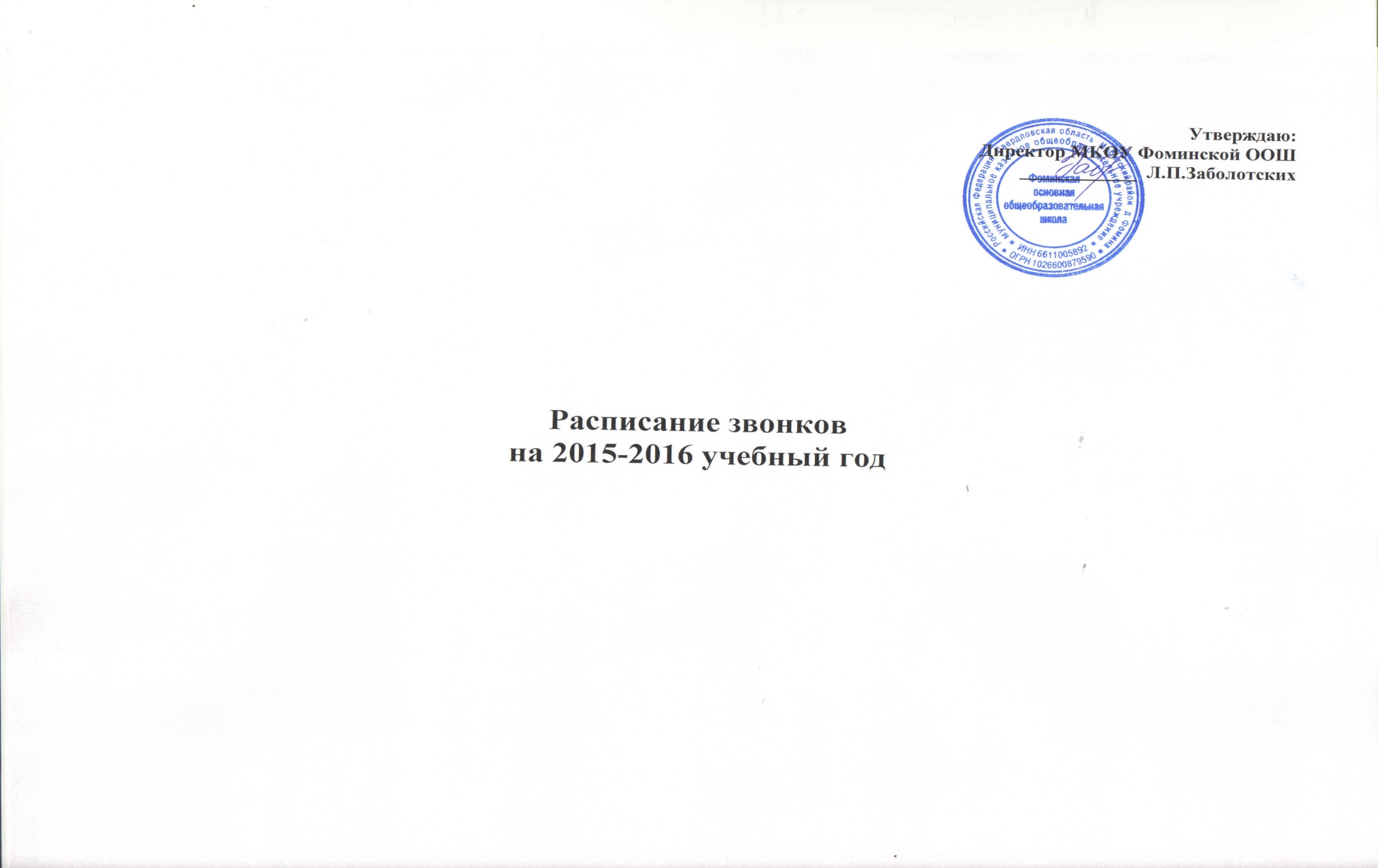 Расписание звонков в среднем звенеРасписание звонков в среднем звенеРасписание звонков в начальном звенеРасписание звонков в начальном звене1 урок9.00 – 9.451 урок9.00 – 9.452 урок9.55 – 10.402 урок9.55 – 10.403 урок10.50 – 11.353 урок10.50 – 11.354 урок11.45 – 12.30ОБЕД11.35 – 12.05ОБЕД12.30 – 13.004 урок12.05 – 12.505 урок13.00 – 13.45Динамическая пауза12.50 – 13.206 урок13.55 – 14.405 урок13.20 – 14.057 урок14.50 – 15.356 урок14.15 – 15.00